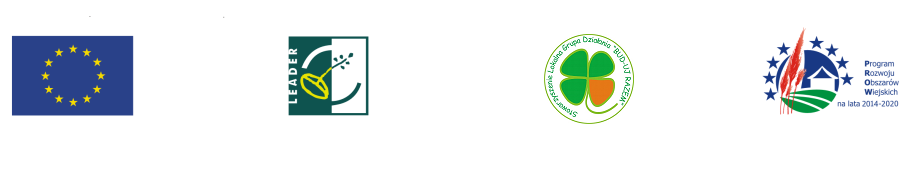 „Europejski Fundusz Rolny na rzecz Rozwoju Obszarów Wiejskich: Europa inwestująca w obszary wiejskie”Operacja pn. ….(tutaj wpisać tytuł zadania grantowego) współfinansowana jest ze środków Unii EuropejskiejProgramu Rozwoju Obszarów Wiejskich na lata 2014-2020poddziałanie 19.2  „Wsparcie na wdrażanie operacji w ramach strategii rozwoju lokalnego kierowanego przez społeczność”w ramach projektu grantowego:Budowa/przebudowa, modernizacja i/lub wyposażenie ogólnodostępnej infrastruktury turystycznej lub rekreacyjnej w tym inwestycje innowacyjne i/lub wpływające na ochronę środowiska i przeciwdziałanie zmianom klimatuGrantodawca: Stowarzyszenie Lokalna Grupa Działania
 „BUD-UJ RAZEM”